New BS/BRC Show Jumping Leagues.....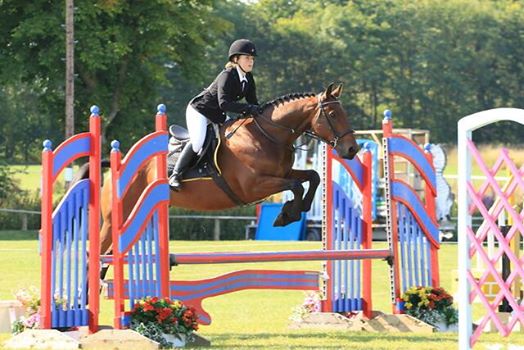 British Riding ClubsAs of the 1 April 2019 two annual BRC Leagues will be hosted on the British Showjumping website. The leagues will highlight all British Show Jumping members that are also a member of a British Riding Club and sit within either the British Showjumping Bronze or Silver leagues.Follow the link below to find out more information about the league and to check results. http://www.britishshowjumping.co.uk/ran…/leagues/brc-leagues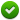 